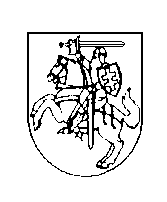 KŪNO KULTŪROS IR SPORTO DEPARTAMENTOPRIE LIETUVOS RESPUBLIKOS VYRIAUSYBĖSGENERALINIS DIREKTORIUSĮSAKYMASDĖL KŪNO KULTŪROS IR SPORTO DEPARTAMENTO PRIE LIETUVOS RESPUBLIKOS VYRIAUSYBĖS GENERALINIO DIREKTORIAUS 2014 M. GEGUŽĖS 23 D. ĮSAKYMO NR. V–219 „DĖL SPORTINIO UGDYMO ORGANIZAVIMO REKOMENDACIJŲ TVIRTINIMO“ PAKEITIMO2017 m. rugsėjo 28 d. Nr. V–789VilniusP a k e i č i u  Kūno kultūros ir sporto departamento prie Lietuvos Respublikos Vyriausybės generalinio direktoriaus 2014 gegužės 23 d. įsakymu Nr. V–219 „Dėl Sportinio ugdymo rekomendacijų tvirtinimo“ patvirtintą 1 priedą „Formalųjį švietimą papildančio sportinio ugdymo grupių sudarymo rodikliai ir ugdymui skiriamų kontaktinių akademinių ugdymo valandų skaičius per savaitę pagal sporto šakas ir (arba) disciplinas“:1.	Pakeičiu:1.1.	lentelę „Dviračių sportas“ ir ją išdėstau taip:Pastabos:1 – 7 sportininkai dalyvavo 3 varžybose.2 – Į sportinio ugdymo grupę gali būti įtrauktas ne daugiau kaip vienas sportininkas, pasiekęs atitinkamą meistriškumo pakopos rodiklį dviračių sporto šakos neolimpinių rungčių varžybose.“1.2.	lentelę „Dviračių sporto šakos sportininkų meistriškumo pakopų rodikliai pagal užimtą vietą varžybose“ ir ją išdėstau taip:Pastabos:D – dalyvavimas;1 – Meistriškumo pakopų rodikliai gali būti pasiekti tik varžybose, įtrauktose į Tarptautinės dviračių federacijos arba Lietuvos dviračių sporto federacijų varžybų kalendorių, kai rungtyje dalyvauja ne mažiau kaip 6 valstybių atstovai ir pasiektas atitinkamas meistriškumo pakopos rodiklis pagal pasiektą rezultatą varžybose.2 – aplenkti 25 proc. varžybų dalyvių;3 – aplenkti 50 proc. varžybų dalyvių;4 – aplenkti 75 proc. varžybų dalyvių;5 – varžybos, įtrauktos į Lietuvos dviračių sporto federacijos varžybų kalendorių.“1.3.	lentelę „Dviračių sporto šakos sportininkų meistriškumo pakopų rodikliai pagal pasiektą rezultatą varžybose“ ir ją išdėstau taip: „Medinis trekas (250 m)Pastaba: 1 – Meistriškumo pakopų rodikliai gali būti pasiekti tik varžybose, įtrauktose į Tarptautinės dviračių federacijos arba Lietuvos dviračių sporto federacijų varžybų kalendorių, kai rungtyje dalyvauja ne mažiau kaip 6 valstybių atstovai ir pasiektas atitinkamas meistriškumo pakopos rodiklis pagal užimtą vietą varžybose.“1.4.	lentelę „Dviračių sporto šakos sportininkų meistriškumo pakopų rodikliai pagal pasiektą rezultatą varžybose“ ir ją išdėstau taip: „Cementinis trekas (333 m)Pastaba: 1 – Meistriškumo pakopų rodikliai gali būti pasiekti tik varžybose, įtrauktose į Tarptautinės dviračių federacijos arba Lietuvos dviračių sporto federacijų varžybų kalendorių, kai rungtyje dalyvauja ne mažiau kaip 6 valstybių atstovai ir pasiektas atitinkamas meistriškumo pakopos rodiklis pagal užimtą vietą varžybose.“1.5.	lentelę „Dviračių sporto šakos sportininkų meistriškumo pakopų rodikliai pagal pasiektą rezultatą varžybose plente“ ir ją išdėstau taip: Pastabos:1 – Meistriškumo pakopų rodikliai gali būti pasiekti tik varžybose, įtrauktose į Tarptautinės dviračių federacijos arba Lietuvos dviračių sporto federacijų varžybų kalendorių, kai rungtyje dalyvauja ne mažiau kaip 6 valstybių atstovai ir pasiektas atitinkamas meistriškumo pakopos rodiklis pagal užimtą vietą varžybose.2  – Jeigu varžybų protokole nurodytas nuotolis yra kitoks, nei pateiktas šioje lentelėje, tai sportininko meistriškumo rodiklis vertinamas pagal formulę:PL – potencialus varžybų nuotolio įveikimo laikas;N1 – lentelėje „Dviračių sporto šakos sportininkų meistriškumo rodikliai pagal pasiektą rezultatą varžybose plente“ nurodytas varžybų nuotolis (m) (nurodomas lentelės rungties nuotolis, kuris buvo viršijamas varžybų metu);N2 –varžybų protokole nurodytas rungties nuotolis (m);VL – varžybų nuotolio įveikimo laikas (sek).“Generalinis direktorius	Edis Urbanavičius „Ugdymo programos etapaiUgdymo programos etapo metaiUgdytinių amžius (metai)Ugdytinių amžius (metai)Ugdytinių skaičius grupėjeUgdytinių skaičius grupėjeUgdytinių skaičius grupėjeUgdytinių skaičius grupėjeUgdytinių skaičius grupėjeUgdytinių skaičius grupėjeUgdytinių skaičius grupėjeKontaktinių akademinių ugdymo valandų skaičius per savaitę„Ugdymo programos etapaiUgdymo programos etapo metaiMergaitės, merginosBerniukai, vaikinaiIš visoIš jų – pasiekusių Meistriškumo pakopos (MP) rodikliusIš jų – pasiekusių Meistriškumo pakopos (MP) rodikliusIš jų – pasiekusių Meistriškumo pakopos (MP) rodikliusIš jų – pasiekusių Meistriškumo pakopos (MP) rodikliusIš jų – pasiekusių Meistriškumo pakopos (MP) rodikliusIš jų – pasiekusių Meistriškumo pakopos (MP) rodikliusKontaktinių akademinių ugdymo valandų skaičius per savaitę„Ugdymo programos etapaiUgdymo programos etapo metaiMergaitės, merginosBerniukai, vaikinaiIš visoMP 6MP 5MP 4MP 3MP 2MP 1Kontaktinių akademinių ugdymo valandų skaičius per savaitę123456789101112Pradinio rengimo112–1312–1398Pradinio rengimo213–1413–149111Meistriškumo ugdymo113–1512–14726112Meistriškumo ugdymo214–1614–16724313Meistriškumo ugdymo315–1715–177223216Meistriškumo ugdymo416–1816–18624220Meistriškumo tobulinimo117–1917–19522322Meistriškumo tobulinimo217 ir vyresnės17 ir vyresni42424Meistriškumo tobulinimo317 ir vyresnės17 ir vyresni32126Meistriškumo tobulinimo418 ir vyresnės18 ir vyresni31228Didelio meistriškumo–18 ir vyresnės18 ir vyresni21132Didelio meistriškumo–18 ir vyresnės18 ir vyresni21136„Eil. Nr.Sporto varžybų pavadinimasMeistriškumo pakopų (MP) rodikliaiMeistriškumo pakopų (MP) rodikliaiMeistriškumo pakopų (MP) rodikliaiMeistriškumo pakopų (MP) rodikliaiMeistriškumo pakopų (MP) rodikliaiMeistriškumo pakopų (MP) rodikliaiMeistriškumo pakopų (MP) rodikliaiMeistriškumo pakopų (MP) rodikliaiMeistriškumo pakopų (MP) rodikliai„Eil. Nr.Sporto varžybų pavadinimasMP 1MP 1MP 2MP 2MP 3MP 3MP 4MP 5MP 6„Eil. Nr.Sporto varžybų pavadinimasIndividualioji rungtisKomandinė rungtisIndividualioji rungtisKomandinė rungtisIndividualioji rungtisKomandinė rungtisIndividualioji arba komandinė rungtisIndividualioji arba komandinė rungtisIndividualioji arba komandinė rungtis12345678910111.Olimpinės žaidynės1–2421–162D2D22.Pasaulio čempionatas1–241–1625–4217–24D2D23.Pasaulio čempionatas (neolimpinės rungtys)1–31–34–644.Europos čempionatas1–121–813–3029–16D2D25.Europos čempionatas (neolimpinės rungtys)1–31–34–646.Pasaulio taurės varžybos 1–121–813–249–16D2D27.Pasaulio taurės varžybos (neolimpinės rungtys)1–31–34–648.Pasaulio studentų universiada1–61–37–124–613–2427–1229.Pasaulio studentų universiada (neolimpinės rungtys)112–6410.Tarptautinės varžybos11–314–832–4311.Tarptautinės varžybos1  (neolimpinės rungtys)112–612.Pasaulio jaunimo čempionatas (U–23)1–61–37–124–8D2D213.Pasaulio jaunimo nacijų taurė1–81–6D2D214.Europos jaunimo čempionatas (U–23)1–31–34–84–6D2D215.Europos jaunimo čempionatas (U–23) (neolimpinės rungtys)1–34–68–1016.Tarptautinės jaunimo (U–23) varžybos11–311–314–634–837–16 217.Tarptautinės jaunimo (U–23) varžybos1 (neolimpinės rungtys)12–34–6318.Pasaulio jaunimo olimpinės žaidynės1–81–39–124–1219.Pasaulio jaunių čempionatas1–81–69–167–1620.Pasaulio jaunių čempionatas (neolimpinės rungtys)12–34–6321.Pasaulio jaunių nacijų taurė1–61–47–165–822.Europos jaunių čempionatas1–31–34–64–8D323.Europos jaunių čempionatas (neolimpinės rungtys)12–34–6324.Tarptautinės jaunių varžybos1 112–67–1225.Europos jaunimo olimpinis festivalis1–415–832–426.Lietuvos Respublikos čempionatas1–341–344–827.Lietuvos Respublikos taurės varžybos1–24143–435–6328.Lietuvos studentų čempionatas1–344–6 329.Lietuvos Respublikos jaunimo čempionatai14142–637–10230.Lietuvos Respublikos jaunimo žaidynės14142–435–8 231.Kitos jaunimo varžybos5142–3 44–6 332.Lietuvos Respublikos jaunių čempionatai1–34–839–18233.Lietuvos Respublikos jaunių žaidynės1–34–6 37–12234.Kitos jaunių varžybos 5142–34–6 335.Lietuvos Respublikos jaunučių čempionatai142–89–16336.Lietuvos Respublikos jaunučių žaidynės1–67–12337.Kitos jaunučių varžybos51–34–12338.Lietuvos Respublikos vaikų čempionataiD439.Lietuvos Respublikos vaikų žaidynėsD440.Kitos vaikų varžybos 5D4RungtisMatavimo vienetaiMP 1 1MP 1 1MP2 1MP2 1MP3 1MP3 1MP4MP4MP5MP5MP6MP6RungtisMatavimo vienetaiVyraiMoterysVyraiMoterysVyraiMoterysVyraiMoterysVyraiMoterysVyraiMoterys1234567891011121314Hitas 200 m iš eigoss10,2511,4010,6011,6010,8011,8011,2012,2011,4012,4011,6012,60Hitas 500 m iš vietoss35,5036,0034,5036,5035,0037,0035,5037,5036,0038,50Hitas 1000 m iš vietosmin.s1.04,001.06,001.07,001.08,001.09,001.10,0Komandinis sprintas (vyrai – 3 ratai, moterys – 2 ratai)s45,5034,5046,0035,0046,5035,5047,0036,0048,0036,5049,0037,00Persekiojimas laikui 2 kmmin.s2.30,002.34,002.38,002.43,002.48,002.54,002.56,003.07,003.08,00Persekiojimas laikui 3 kmmin.s3.38,003.38,003.43,003.48,003.55,003.59,004.00,004.10,004.05,004.15,004.15,00Persekiojimas laikui 4 kmmin.s4.35,004.45,004.55,00Persekiojimas laikui poromis 2 kmmin.s2.30,002.34,002.38,002.49,002.48,003.00,003.01,003.12,00Persekiojimas laikui poromis 3 kmmin.s3.45,003.58,003.54,004.07,004.04,004.20,00Komandinis persekiojimas laikui 3 kmmin.s3.42,003.54,003.50,004.03,003.59,004.15,004.10.004.30,00Komandinis persekiojimas laikui 4 kmmin.s4.15,004.24,004.25,004.36,004.36,004.40,004.50,004.45,005.10,005.10,00RungtisMatavimo vienetaiMP 1 1MP 1 1MP2 1MP2 1MP3 1MP3 1MP4MP4MP5MP5MP6MP6RungtisMatavimo vienetaiVyraiMoterysVyraiMoterysVyraiMoterysVyraiMoterysVyraiMoterysVyraiMoterys12345678910111213141234567891011121314Hitas 200 m iš eigoss10,6012,2010,8012,8011,0013,7011,2014,6011,7015,6012,2016,70Hitas 500 m iš vietoss37,0037,5037,5039,0039,5041,0042,0042,0045,0045,50Hitas 1000 m iš vietosmin.s1.05,001.08,501.10,001.11,001.12,001.13,00Komandinis sprintas (vyrai – 3 ratai, moterys – 2 ratai)min.s1.02,501.04,5054,001.05,0055,501.06,0057,501.07,001,00,01.08,001.03,00Persekiojimas laikui 2 kmmin.s2.42,002.43,002.50,002.51,002.59,003.00,003.10,003.15,003.25,00Persekiojimas laikui 3 kmmin.s3.52,003.47,004.02,003.55.004.14,004.04,004.28,004.14,004.45.004.25.00Persekiojimas laikui 4 kmmin.s4.42,004.52,005.05,005.20,00Persekiojimas laikui poromis 2 kmmin.s2.34,002.45,002.42,002.56,002.52,003.08,003.06,003.21,00Persekiojimas laikui poromis 3 kmmin.s3.50,004.04,003.59,004.18,004.09,004.35,004.15,004.55,00Komandinis persekiojimas laikui 3 kmmin.s3.50,004.00,003.58,004.15,004.08,004.20,004.20,004.40,00Komandinis persekiojimas laikui 4 kmmin.s4.25,004.50,004.35,005.02,004.46,005.15,005.00,005.30,005.20,005.50,00„LytisRungtisNuotolis Matavimo vienetaiMP 1 1MP 2 1MP 3 1MP 4MP 5MP 612345678910MoterysAsmeninės lenktynės laikui52 kmmin:s––––8:008:30MoterysAsmeninės lenktynės laikui102 kmmin:s–––15:3016:3017:30MoterysAsmeninės lenktynės laikui152 kmmin:s––21:4023:3024:3026:00MoterysAsmeninės lenktynės laikui202 kmmin:s––29:0031:3033:0035:30MoterysAsmeninės lenktynės laikui252 kmmin:s34:3035:3038:0040:0043:00–MoterysPorinės lenktynės102 kmmin:s––––15:3016:30MoterysPorinės lenktynės152 kmmin:s––––23:3025:00MoterysPorinės lenktynės202 kmmin:s––28:0030:0032:0034:30MoterysPorinės lenktynės252 kmmin:s––36:0038:0040:3043:30MoterysKomandinės lenktynės252 kmmin:s–––36:0038:3042:00MoterysKomandinės lenktynės502 kmval:min:s1:06:301:09:301:12:301:15:00––MoterysGrupinės lenktynės30–50 kmvidutinis greitis––––37 km/val.35 km/val.MoterysGrupinės lenktynės51–80 kmvidutinis greitis–––39 km/val.37 km/val.35 km/val.MoterysGrupinės lenktynės81 ir daugiau kmvidutinis greitis–41 km/val.40 km/val.39 km/val.37 km/val.–VyraiAsmeninės lenktynės laikui52 kmmin:s––––7:458:15VyraiAsmeninės lenktynės laikui102 kmmin:s–––14:0014:4515:30VyraiAsmeninės lenktynės laikui152 kmmin:s–––21:3022:3023:30VyraiAsmeninės lenktynės laikui202 kmmin:s–––29:0030:3031:00VyraiAsmeninės lenktynės laikui252 kmmin:s––34:0036:4538:00–VyraiAsmeninės lenktynės laikui302 kmmin:s––41:0044:0046:00–VyraiAsmeninės lenktynės laikui402 kmmin:s–51:0054:3057:30––VyraiAsmeninės lenktynės laikui502 kmmin:s1:04:001:07:301:09:301:15:30––VyraiPorinės lenktynės102 kmmin:s–––––15:00VyraiPorinės lenktynės152 kmmin:s––––21:3022:30VyraiPorinės lenktynės202 kmmin:s–––27:3028:3030:3012345678910252 kmmin:s––32:0034:0035:3037:30502 kmval:min:s––1:05.301:09:301:14:00–Komandinės lenktynės502 kmval:min:s––1:03:001:05:001:08:00–Komandinės lenktynės752 kmval:min:s––1:30:301:32:301:42:00–Grupinės lenktynės40–70 kmvidutinis greitis–––40 km/val.38 km/val.Grupinės lenktynės71–99 kmvidutinis greitis––43 km/val.41 km/val.39 km/val.Grupinės lenktynės100 ir daugiau kmvidutinis greitis–44 km/val.43 km/val.42 km/val.–PL =N1x VLPL =N2x VL